PROBATIONARY PERIOD - EMPLOYMENT CONDITION CHANGEEnd of Probationary Period – Use this process when an employee has successfully completed his/her probationary period or the probationary period and the evaluation form has been submitted to HR for processing.  The process should also be used when a probationary period needs extended. Check IT0019 firstEffective date of action on PAR should be the day after the date on IT0019.PA40:Infotype 0000:Infotype 0016:If the end date on IT0016 is any date other than 12/31/9999 change it to 12/31/9999.  Otherwise the employee will be converted back to probationary status after the future dated action.Please note:  If a future dated pay increase exists, IT0016 will be delimited the day prior to the pay increase action.  Change the end date to reflect 12/31/9999 during the action.Infotype 0001:Other items to considerWhen processing an end of probationary period action, verify that IT0019 is deleted by the system.Extension of Probationary Period:Use this process when an employee’s probationary period is to be extendedReview IT0019 to determine initial end of probationary period date.  Make note of the date.  You will need to document the previous date on the new IT0019 record.Delete the previous IT0019 record.PA40:Infotype 0000:Infotype 0019:Infotype 0001:PA40Personnel NumberEnter personnel numberPA40FromEnter effective date of the actionPA40Employment Condition ChangeHighlight:  green checkmark to populate data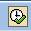 0000StartVerify Start Date0000Reason for ActionSelect reason code “05”, End of Probationary Period, from dropdown0000PositionVerify position information and 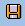 0016Contract TypeVerify CS-Regular  and 0001Organizational AssignmentVerify data  and. This will complete the action and you will be returned to the Main Menu screenPA40Personnel NumberEnter personnel numberPA40FromEnter effective date of the actionPA40Employment Condition ChangeHighlight:  green checkmark to populate data0000StartVerify Start Date0000Reason for ActionSelect “06”, Extension of Probationary Period, reason from dropdown0000PositionVerify position information and Maintain text on this recordMaintain text on this recordMaintain text on this recordMaintain text on this record0019Date of TaskEnter new end of probationary date. Make sure the remind date is set for 2 months prior to the date of task date. and Maintain text on this recordMaintain text on this recordMaintain text on this recordMaintain text on this record0001Organizational AssignmentVerify data  and . This will complete the action and you will be returned to the Main Menu screenMaintain text on this recordMaintain text on this recordMaintain text on this recordMaintain text on this record